Agency / Tour Operator Activity Tour programsAgency advertising  Goldjoy20170406_HKET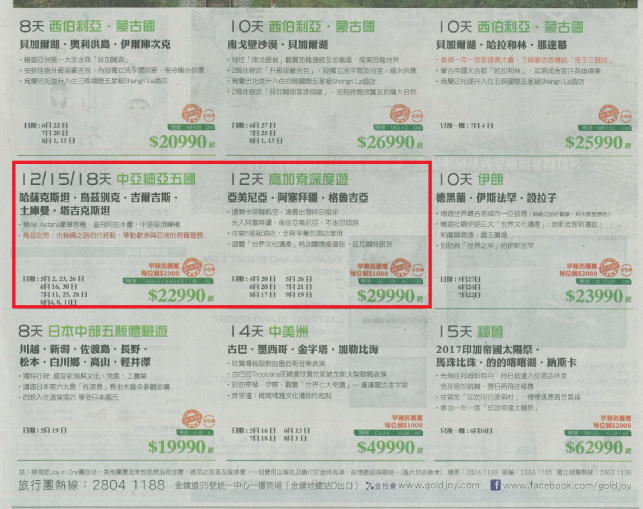 20170413_Newsletter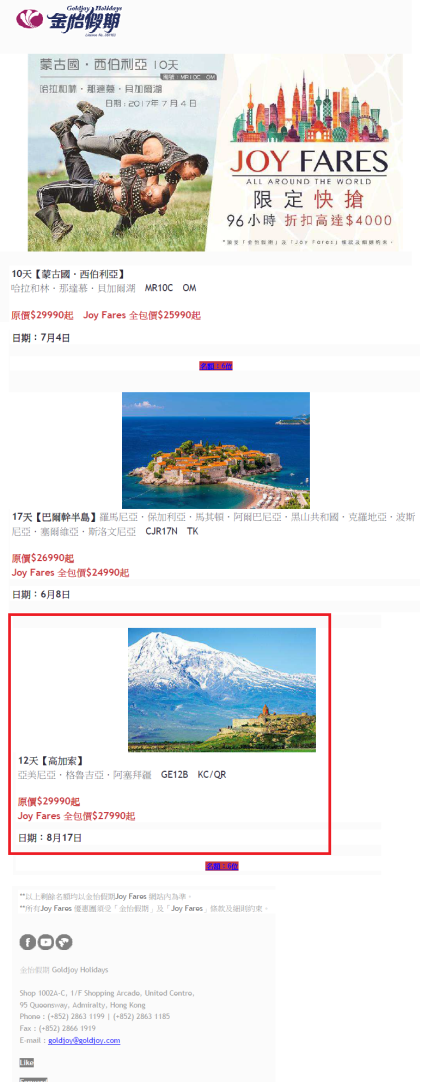 Sunflower Competitor ActivityTour agency use other airlines for their tourIstanbul tourSunflower (By TK)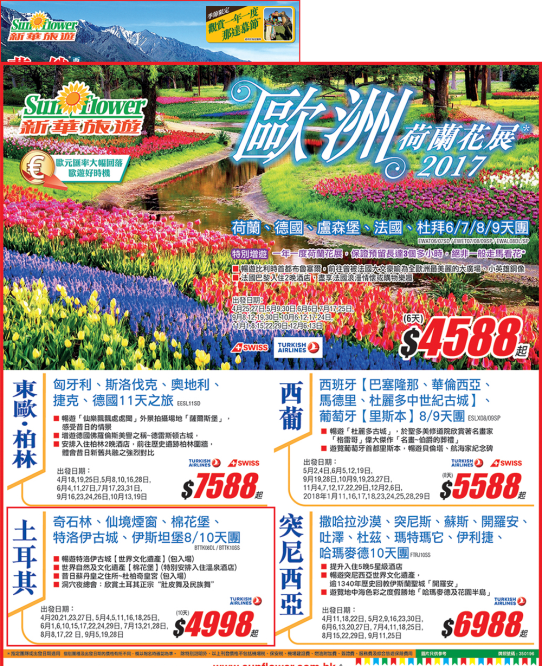 Iran tourHKET (By QR)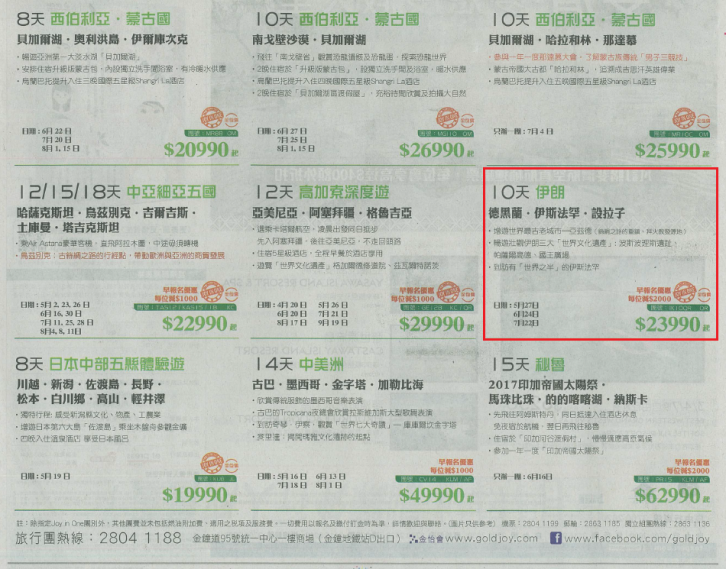 Promotion fare VN promotion fare to Russia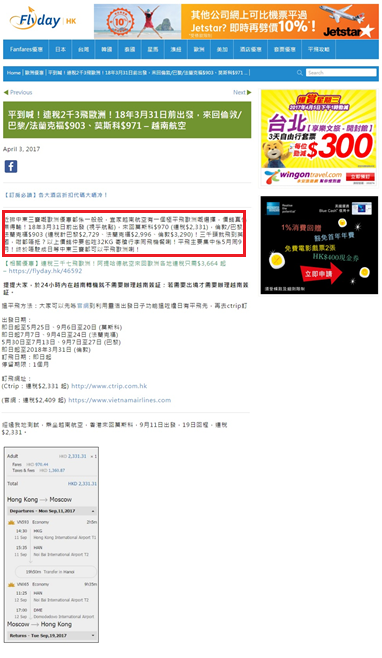 QR promotion fare to Europe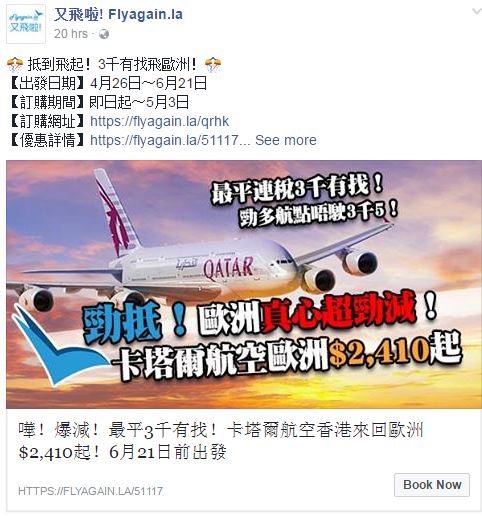 Marketing Activity Social Network marketing 20170407_ITE Facebook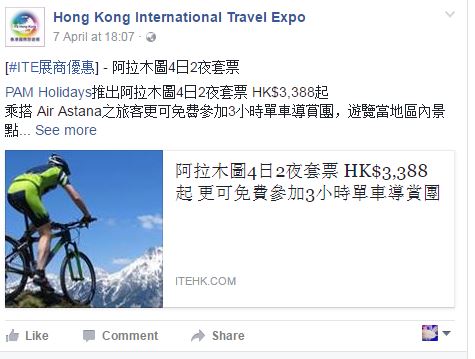 E-news20170412_ITE EDM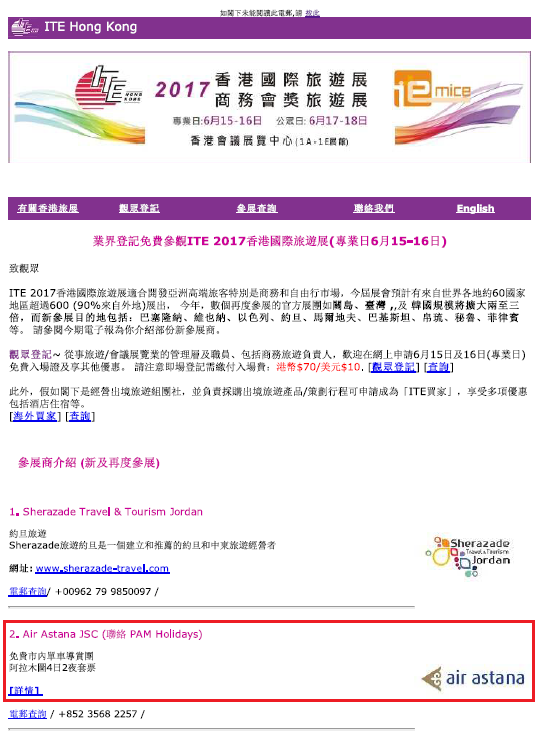 20170409_Apple Daily20170409_Oriental Daily20170416_Apple Daily20170416_Oriental Daily